Kl. 4data:14 V 2020 r.Temat: Bohaterscy żołnierze- Rudy, Zośka i Alek.Akcja pod ArsenałemNiemcy starali się wytropić walczących  z nimi żołnierzy AK oraz harcerzy Szarych Szeregów. W 1943 roku udało im się pojmać Rudego. Poddali go przesłuchaniu, w czasie którego został strasznie pobity. Już na drugi dzień po aresztowaniu nie był w stanie sam chodzi. Koledzy z Szarych Szeregów zorganizowali akcję uwolnienia Rudego. Udało im się ustalić kiedy ich przyjaciel będzie przewożony przez Niemców z gmachu  policji do więzienia. Grupa harcerzy w tym Zośka i Alek zaatakowała w pobliżu Arsenału samochód w którym przewożony był Rudy. Akcja się powiodła lecz podczas strzelaniny ranny został Alek. Nie udało się go uratować i zmarł 4 dni później. Tego samego dnia zmarł Rudy na wskutek odniesionych podczas przesłuchania ran. Zośka  zginął  podczas ataku  na placówkę niemieckiej straży granicznej.Powstanie warszawskie 1 sierpnia 1944 roku w Warszawie wybuchło powstanie  zorganizowane przez AK. Było ono skierowane przeciwko  niemieckiemu okupantowi. Polacy chcieli wyzwolić swoją stolicę spod ich władzy. W powstaniu wzięli udział AK-owcy i Szare Szeregi.  Młodsi  do 16 roku życia  służyli w harcerstwie  Poczty Polowej i roznosili listy, przesyłki po całej Warszawie. Dla Warszawiaków było to jedyne  źródło informacji o losach najbliższych. Najmłodsi listonosze często byli narażeni na ostrzał  wroga. Starsi harcerze brali udział w walkach i tworzyli bataliony  czyli oddziały „Zośka,” „Parasol”. Po 63 dniach walk powstanie upadło, krwawo stłumione przez okupantów.Pytania do tekstu:Czym zajmowali się harcerze Szarych Szeregów?Jaki cel miała akcja pod Arsenałem i czy zakończyła się klęską czy sukcesem?Ile dni trwało powstanie warszawskie i jaki był jego wynik?Narysuj symbol Polski Walczącej w zeszycie.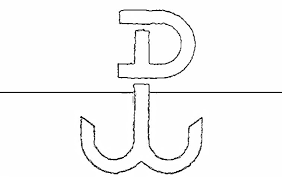 